「第１３回 共生の森 植樹祭」実施結果平成16年から数えて今年で1３回目を迎えた「共生の森植樹祭」を、多くの府民の方企業の方に、ご参加いただき、盛大に開催することができました。当日は、10時半に参加者が会場に集合し、約600人が一堂に会する開会式でイベントがスタートしました。大人数とはいえ、準備運動や記念撮影など、参加者の皆様の協力でスムーズに進めることができました。とてもあたたかい一日で、作業もはかどりました。植樹の後の昼食時間には、うどんのふるまい、野鳥観察や今までの植樹地の観察等も行われ、参加者の皆さんに、共生の森をたっぷり楽しんでいただき、イベントは無事終了しました。今回、5,000㎡の区域に1,710本の苗木を植えたことにより、これまでの植樹祭で植栽した面積は約６万９千㎡、苗木の本数は約３万５千本となりました。イベント名　第１３回 共生の森 植樹祭と　　　き　平成2８年３月５日（土曜日）と　こ　ろ　堺第７－３区「共生の森」（堺市西区築港新町）参加者数　５６９名主　催　者　大阪府受　託　者　公益社団法人大阪自然環境保全協会、大阪造園土木株式会社協　　　力　池田泉州銀行、(公財)大阪みどりのトラスト協会、ＮＰＯ法人共生の森、㈱グルメ杵屋、タチバナ工業㈱、南海電気鉄道㈱、日本野鳥の会大阪支部<企業による森づくり連絡調整会> 　飯坂製粉㈱、㈱エヌティーシー、　　　(公社)大阪府産業廃棄物協会、大阪湾広域臨海環境整備センター、要薬品㈱、原子燃料工業㈱、コスモ石油㈱、堺泉北埠頭㈱、(一社)堺臨海エコファクトリーズ協議会、住友ゴム工業㈱、東亜建設工業㈱、東洋建設㈱、㈱那須商会、西日本電信電話㈱、“ニッセイの森”友の会（日本生命保険(相)）、(公財)ニッセイ緑の財団、㈱長谷工コーポレーション、㈱日比谷花壇、三井金属鉱業㈱パーライト事業部、(公財)三菱ＵＦＪ環境財団、森田化学工業㈱ （五十音順）　　　　　　　　　　　　　　　　　　　　　　　　　　計２８団体植栽面積　5,000㎡植栽樹種　アラカシ、ウバメガシ、クロマツ等　2２種類（そのほかNPO共生の森育成苗木39種）1,710本植栽スケジュール 10:30　開会式、主催者挨拶、注意事項・説明、準備体操、記念撮影11:10　森づくり活動開始　土壌改良、植栽、マルチング　　　　　　 12:30  作業終了　昼食・休憩　　　　　 　13:00　植栽地の見学、野鳥観察　　　　　 　14:00　最終バス出発、石津川駅にて解散【開催状況】ご参加いただきました皆様、お疲れ様でした。寄付・資材等提供企業 （五十音順）飯坂製粉(株)　(株)池田泉州銀行　(株)エヌティーシー　(公社)大阪府産業廃棄物協会(公財)大阪みどりのトラスト協会	大阪湾広域臨海環境整備センター　コスモ石油(株)堺泉北埠頭(株)　住友ゴム工業(株)　タチバナ工業(株)　東洋建設(株)　南海電気鉄道(株)日本生命保険相互会社(“ニッセイの森”友の会、ニッセイ緑の財団)三井金属鉱業(株)パーライト事業部　(公財)三菱UFJ環境財団　今回のイベントは、「共生の森オフセット・イベント」として、イベント参加者とスタッフの移動に伴い発生するCO2排出量を、オフセットします。 このオフセットは、南海電鉄が所有する「なんかいの森」の森林保全により取得した環境省オフセット・クレジット制度による認証クレジットをご提供いただき実施しました。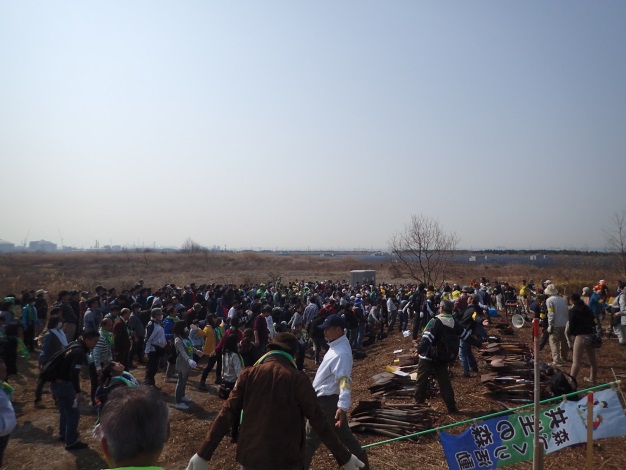 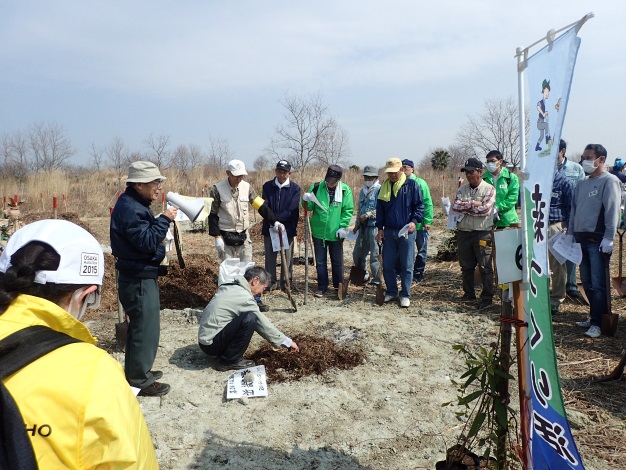 今年もたくさんの方にご参加いただきました（迫力の準備運動）植え方を植樹リーダーが実演でご説明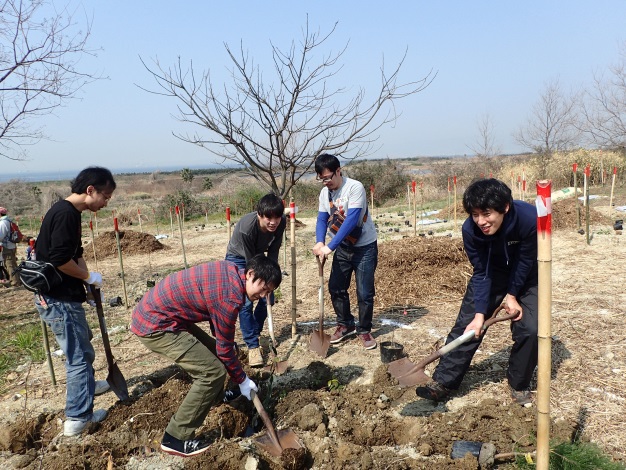 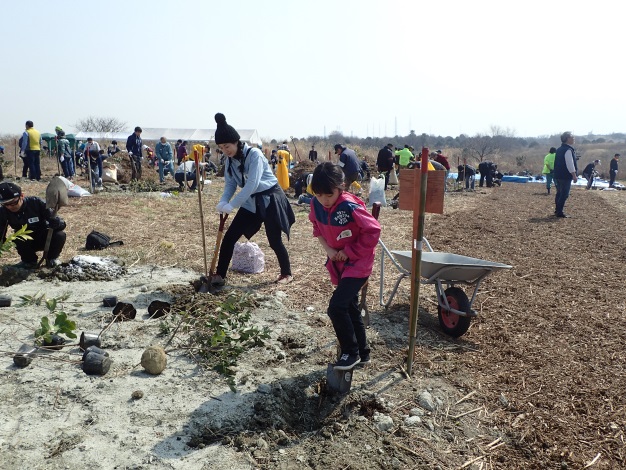 続いて参加者の皆さんで穴を掘って土づくりです大きく育つことを願って、ていねいに植えます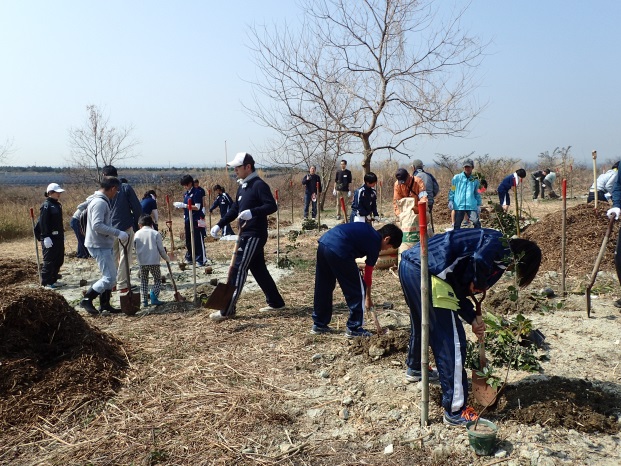 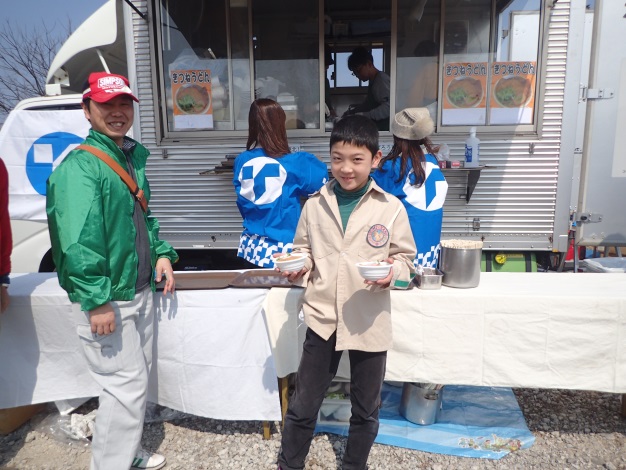 みんなで5,000㎡を植えました恒例のおうどんににっこり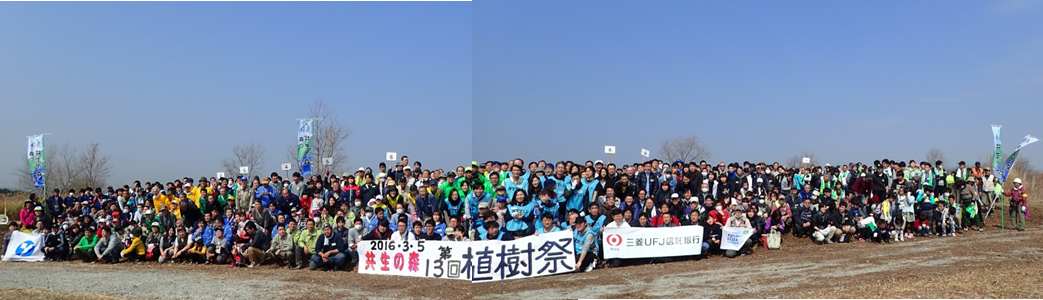 参加者全員で記念撮影を行いました参加者全員で記念撮影を行いました団体名人数植樹いただいた方々個人参加116植樹いただいた方々（株）池田泉州銀行		泉佐野みどりの少年団		（株）ＮＳＣ		（一社）大阪損害保険代理業協会		（公社）大阪府産業廃棄物協会		（公社）大阪府猟友会		大阪湾広域臨海環境整備センター		（株）関西再資源ネットワーク		要薬品（株）		コスモ石油（株）		堺大手会		堺市立浜寺小学校		（一社）堺臨海エコファクトリーズ協議会		ザ・リッツ・カールトン大阪		セレッソ大阪堺レディース		（株）GE		太誠産業（株）		タチバナ工業（株）		（株）ＤＩＮＳ堺バイオエタノール事業所		（株）ＤＩＮＳ堺RAC事業所		東亜建設工業（株）		東洋建設（株）		南海電気鉄道（株）		日本生命保険相互会社 （“ニッセイの森”友の会、（公財）ニッセイ緑の財団）		阪神高速道路（株）		三菱ＵＦＪ信託銀行　（（公財）三菱UFJ環境財団）		森田化学工業（株）		ライオン（株）		リマテック（株）･･･（五十音順、申込みによる表記）377ボランティア及び運営スタッフNPO法人共生の森「森づくり人講座」受講生堺エコロジー大学「共生の森づくり実践講座」受講生		東洋建設（株）タチバナ工業（株）(株）グルメ杵屋		日本野鳥の会大阪支部		堺市38主催者大阪府(受託団体)公益社団法人大阪府自然環境保全協会(会場整備)大阪造園土木株式会社38合計569